Catholic Church of Sts. Peter and Paul, Northfields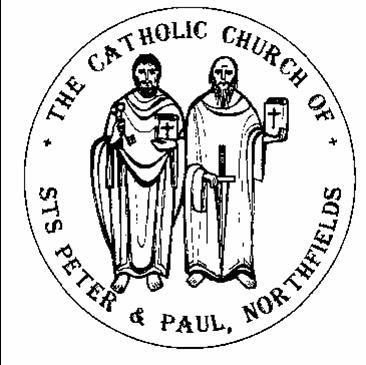 38, Camborne Avenue, Ealing, London, W13 9QZ.  Tel. 020 8567 5421e-mail: northfields@rcdow.org.uk; website: http://parish.rcdow.org.uk/northfieldsFacebook page: https://fb.me\38camborneavenueParish Priest: Fr. Jim Duffy; Parish Deacon Rev Andrew GoodallPastoral Assistant: Anna Maria Dupelycz; Parish Administrator: Rosa BamburyAlternative Number: 07787 048144 (Anna); northfieldscat@rcdow.org.uk  Office Opening Hours Mon – Weds .& Fri, 10am – 2.00pm.  Closed Thursdays.Sacraments and Devotions:  Suspended until further notice.Psalter Week 3____________________________________________________________________________________________________33rd Sunday Year B (Remembrance Sunday)Sunday 14th November 2021  ____________________________________________________________________________________________________Readings:This Week (33rd Sunday Year B) Daniel 12:1:13; Ps 15:5, Hebrews 10:11-14; Mark 13:24-32Next Week (Christ the King Year B) Daniel 7:13:14; Ps 92:1-2, Apocalypse 1:5-8; John 18:33-37_________________________________________________________________________________________________Reflection from Father Hilary.			Never Giving UpA strong temptation sometimes not only for me but for so many – to give up.  But the countless people gone before us who have hung on in there can always inspire and encourage us.  Here is a very helpful prayer by one of them, Thomas Merton. He was an amazing person, a renowned Cistercian monk.  Make the prayer your own.My Lord God, I have no idea where I am going,I do not see the road ahead of me.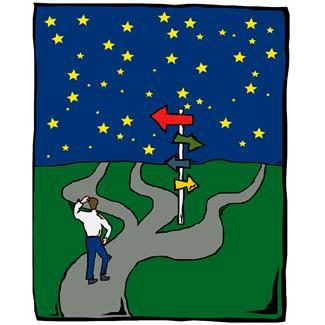 I cannot know for certain where it will end.Nor do I really know myself, and the fact that I think I amfollowing Your will does not mean that I am actually doing so.But I believe that the desire to please You does in fact please You.And I hope that I have that desire in all that I am doing.I hope that I will never do anything apart from that desire.And I know that if I do this, You will lead me by the right road,though I may know nothing about it.Therefore I will trust You always thoughI may seem to be lost and in the shadow of death.I will not fear, for You are ever with me,and You will never leave me to face my perils alone.______________________________________________________________________________________November: Month of the Holy SoulsNovember dead lists can be found at the back of the church from this weekend.  Please return to the box provided.  No donation required.  Holy Souls Masses will be celebrated on Tuesday evenings at 6.00pm:16th: Deceased parents & grandparents; 23rd :Deceased siblings, Relatives, Wives and Husbands30th: All who have died during pregnancy and childbirth, babies, children and young peopleLiturgical Ministries: Short rotas for readers and eucharistic ministers are now available to collect from the sacristy.  Existing ministers serving pre-pandemic, if you wish to continue, please contact Anna either by e-mail (northfieldscat@rcdow.org.u) or by leaving a message – text or voice –on 07787 048144.  If you wish to know more about what is involved, similarly contact Anna.a) Altar Servers  Recruitment of new servers is ongoing.  Please contact Deacon Andrew for more information (andrewgoodall@rcdow.org.uk).  Training session in the church for new and any existing servers who would like a refresher, Tues, 23rd Nov, 6.30pm, after evening Mass.b) Music Ministry:  has resumed at 10.00am and 11.30am Masses.  Rehearsals in the church:  for 10.00am Mass: Thursday, 7.30pm in the church.  11.30am Mass: Tuesday, 8.00pm. Participants will be required to sanitise chairs after use, using the sprays provided.c) Children’s Liturgy  An estimated minimum of 20 volunteers needed to operate a rota of giving a monthly commitment.  There will be an initial meeting on Sun. 28th Nov.. after 10.00am Mass in the Parish Hall for anyone interested in knowing more.  If you are unable to attend, please contact Anna.  The aim is to begin in the New Year.d) Stewards  For weekends, it is hoped that this develops into the resurgence of a ministry of welcome.  Please consider if you and/or your family would like to be involved in this important role.e) New Young readers    Even though we don’t yet have a training start date, anybody in Year 4 upwards who has celebrated First Communion are invited to register their interest by contacting Anna, preferably by e-mail. (northfieldscat@rcdow.org.uk  Sixth Form Nursery and Reception  Fr Jim will be available to sign CCPs on Mon 15th Nov between 10.30-12 noon, Weds  17th Nov 4.30pm - 6.30pm, and Friday 19th Nov 10.30am -12 noon. No appointment needed.  Should you require copy baptism certificates, please contact Rosa via e-mail.Safeguarding  The Parish reps are Susie Worthington who can be contacted on northfieldssg2@safeguardrcdow.org.ukand Tracy Paterson who can be contacted at northfieldssg1@safeguardrcdow.org.uk. Masses this WeekSunday 14th November (33nd Sunday Year B)							Thursday 18th November (Dedication of the Basilicas (Sat.) 6.00pm Brian Jones (Ann.)														No Mass					of St Peter & Paul)	 8.30am 	Martin D’Souza (RIP)																												10.00am Arlene Chandiram (Ann.)											Friday 19th November 										11.30am Denis Daly (Ann.)													 9.30am	Joan Level (Get Well)							 6.00pm	Deceased members of the Boniface Family																																											Saturday 20th November 									Monday 15th November (St Albert the Great)										No Morning Mass									 9.30am	Terry Caston (LD.)																																																Sunday 21st November (Chirst the King Year B)		Tuesday16th November (St Edmund of Abingdon)					(Sat.) 6.00pm	Nora Lynch (Ann.)							 6.00pm Deceased Parents and Grandparents							 8.30am Rita King (LD.)																															10.00am John McConnon(Ann.)								Wednesday 17th November (St Hilda;St Hugh of Lincon;)					11.30am James Corrigan (Ann.)							9.30am Andrew Coll (Int.)		(St Elizabeth of Hungary)				 		 6.00pm	Santana Demello & Deceased members of the 																															De Mello FamilyPrayers for the Sick    We pray for those suffering from illness and their carers:, Doreen Foley, Vera Zunzic, Anna Keane, Barbara Lennon Snr, Teresa Hartnett, Stephania Pullin, Geraldine Davison, Michael Davison, Sylvia O’Connor, Dave Mortby, Cerys Edwards, Andrew Chandiram, Ivan Mahon-Smith, Kathleen Walsh, John Zielinski, Donna O’Hagan, Ann Hagan, Alan Worman. Sankar Ghosh, Margaret Adu, Therese Biks, Shantha Kumari, Sagundala Devi, Victor Young. Ernst Barroclough, Kathleen & Patsy O’Donoghue. Our Lady, help of the Sick, pray for us.Prayers for those Recently Deceased and Anniversaries    We pray for the repose of the soul of, John Swallow, Liam Callaghan, Terry Caston, Rita King and Peter Riddle and those whose anniversaries occur around this time including,  Brian Jones, Arlene Chandiram, Martin D’Souza, Denis Daly, Nora Lynch, John McConnon, Santana Demello and James Corrigan.  May their souls and the souls of all the faithful departed through the mercy of God rest in peace.  AmenChurch Offerings   Should you wish to switch to standing order and/or gift aid, please e-mail or call Rosa.  Similarly, should you wish to begin giving by envelope. Standing orders can also be set up online via the parish website: https://parish.rcdow.org.uk/northfields/donate/  Contactless giving is now up and running at the entrance of the chuch.  Catechists, Small Group Leaders and Helpers    The passing on of faith in a parish community is one of the most important missions of any parish and is the responsibility of baptised Catholics.  There are many layers within this ministry, from administrative support to leading a small group.  Please consider if this is an area of ministry you would like to be involved in.  For our sacramental preparation programme and provision for children in non-Catholic schools to continue smoothly and safely, your help is needed.  If you would like to know more about what is involved, please contact Anna asap.  DBS checks conducted by the diocese are required for these roles.  Parish Groups and ActivitiesParents and Toddlers Parents and Toddlers Wednesdays, 9.30am to 11.00am in the Parish Hall.  Please bring your own mug/cup for refreshments and a floor blanket for your own child/ren.  Thank you!Parish Hall Cleaning    A rota of teams, comprising of around 3 people per team is needed.  Please contact Rosa in the parish office.Catechetics (Sacramental Preparation)  Contact Anna initially on northfieldscat@rcdow.org.uk or 07787 048144 with enquiries and queries.  Please include a mobile/phone number with your e-mail enquiry.Infant Baptism    Participation in a short preparation course is required before celebrating the sacrament.  For more information, please contact Anna preferably by e-mail initially.First Communion   Children’s session 17th November.in the parish hall.  This week ‘Peter’ Group.Confirmation   Sessions for candidates: today, ‘Fruits’ group; 21st: ‘Gifts’ group, both via Zoom.  Adult Confirmation    Preparation for this age group - anyone aged 17 upwards - is different to that provided for younger teenagers.  Please contact Anna should you be looking at considering celebrating the sacrament.Wanting to Know More about Being Catholic? (RCIA)    Please contact Anna before attending.  Sessions continue on Weds. 17th Nov., 8.00pm for those already on the journey, offered in person and on Zoom.  Synod 2023    All members of the local community will be invited to share their thoughts and experiences in a variety of ways  around the themes of communion, participation and mission in the coming few weeks, and come together to discern what God is saying to us.  The reps for Northfields are Joseph Lo and Roisin Sullens.  Please continue to pray for the process by taking a prayer card home and praying for us all to be open to the Holy Spirit. For general information and resources go to the diocesan synod webpage https://rcdow.org.uk/synodThis week, please spend time with Sharing Your Thoughts, in preparation for the listening weeks beginning 20th November, when parishioners will be encouraged to listen to their friends, families and the wider community and feedback observations to the parish.  These culminate in the parish listening event at 7.30pm, Wednesday, 8 December, Parish Hall.  The document forms part of this newsletter and further copies will be made available, both in print and shortly online.  Watch this space for weekly updates.  We are needing help to support the parish event and wider parish programme during this period.  Please register interest and any other queries by contacting the parish team or the reps.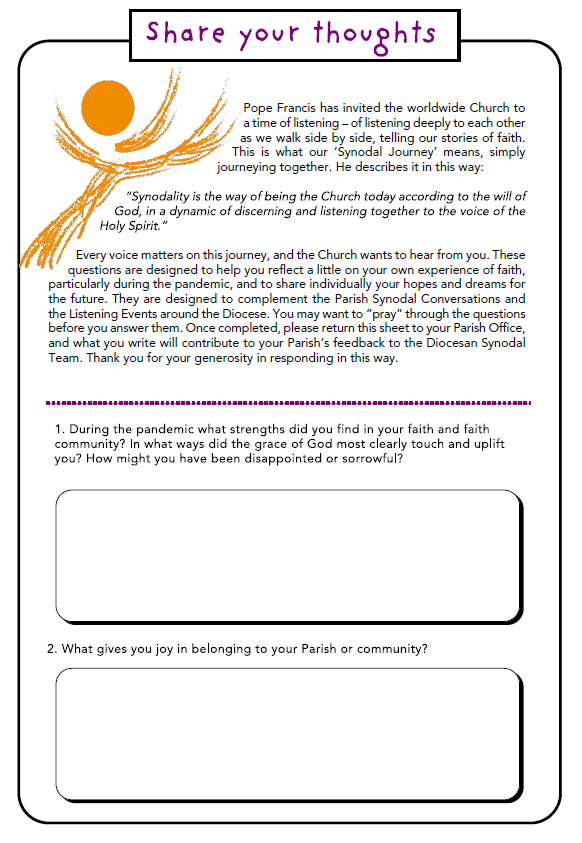 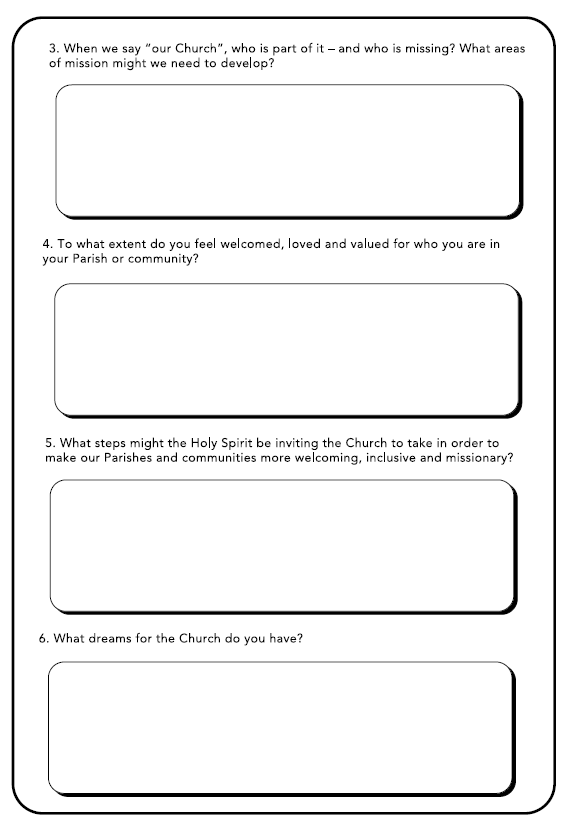 